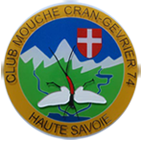 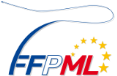 		Fiche de renseignements et d’adhésion enfants
		au club CMCG74 saison 2015/2016Nom enfant : 	………………………………………………………………………..
Prénom enfant : …………………………………………………………………….
Adresse : ………………………………………………………………………………..
Code postal : ……………………  Ville : …………………………………………
Téléphone portable enfant : ………………………………………………….
Date et lieu de naissance : ……………………………………………………..
Adresse mail enfant : ……………………………………………………………..
Nom parents : …………………………………………………………………………
Téléphone portable parents : …………………………………………………
Téléphone fixe parents : ………………………………………………………..
Adresse mail parents : ……………………………………………………………
Tarif cotisation : 55€
Droit à l’image sur le site du club : oui  ….	non   ….
Catégorie compétition : 	Benjamin		(10-11ans)  ….
					Minime 		(12-14ans)  ….
					Cadet		(15-16ans)  ….
					Junior		(16-18ans)  ….
Club mouche cran-gevrier-74
adresse mail : clubmouche74@gmail.com
site internet : http://cmcg.74/wordpress/
